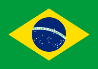 3.4.2.3. LEI Nº 12.491, DE 16 DE ABRIL DE 1997, MINAS GERAIS (BRASIL)Determina a inclusão de conteúdo e atividades voltadas para a orientação sexual no currículo do  ensino fundamental e dá outras providências.O Povo do Estado de Minas Gerais, por seus representantes, decretou e eu, em seu nome, sanciono a seguinte Lei:Art. 1º - Os estabelecimentos do ensino fundamental da rede estadual incluirão, no programa de ensino da matéria Ciências Físicas e Biológicas, integrante da base nacional comum, conteúdo e atividades voltadas para a orientação sexual.Parágrafo único – O Poder Executivo poderá oferecer sugestão de conteúdos de orientação sexual aos estabelecimentos de ensino, bem como providenciar a divulgação de textos  elativos à matéria e a distribuição do material didático correspondente.Art. 2º - O Poder Executivo regulamentará esta lei, particularmente no que se refere a prazos e condições para seu cumprimento, segundo as peculiaridades de cada estabelecimento de ensino.